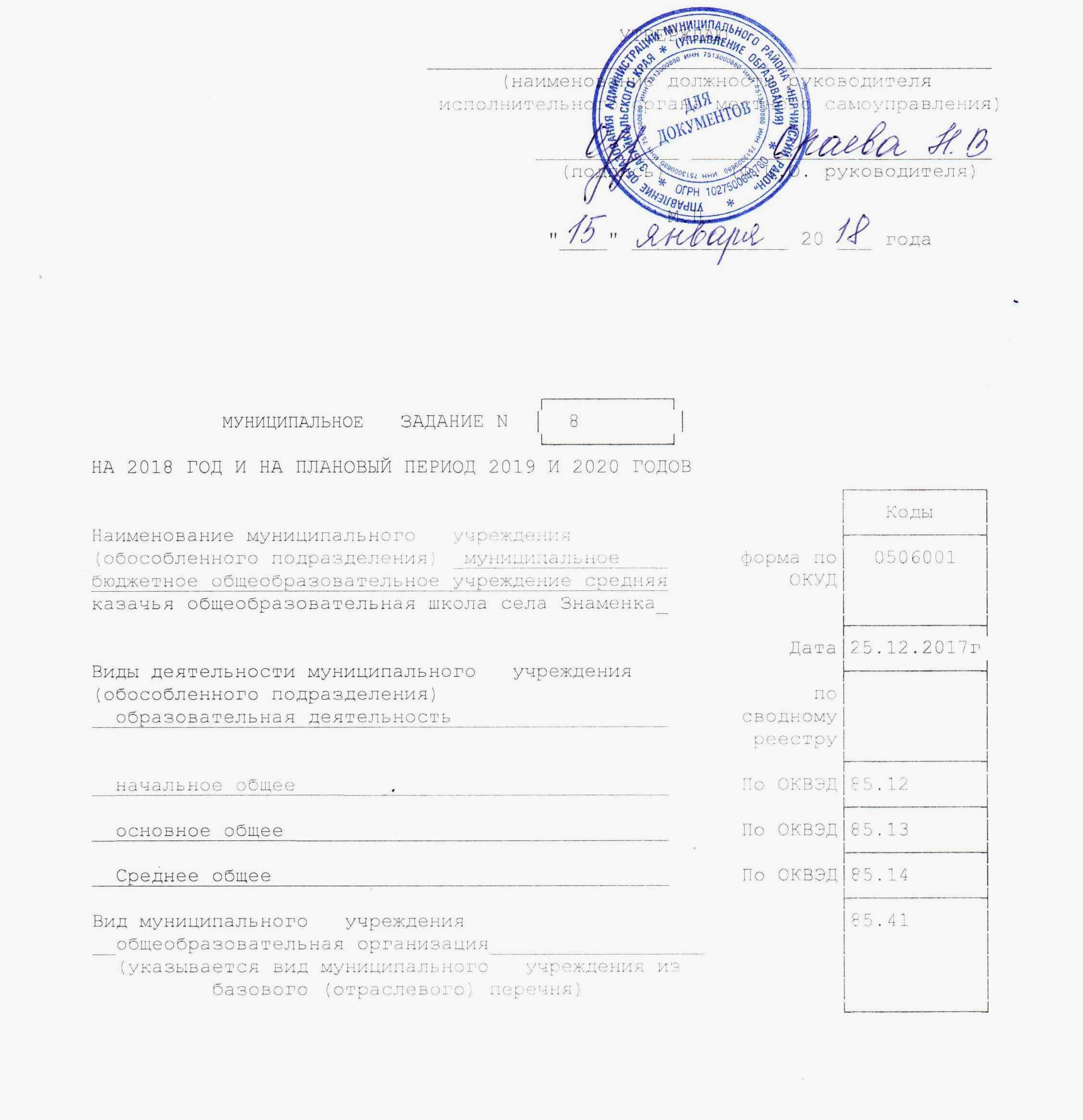                                             УТВЕРЖДАЮ                            _______________________________________________                                  (наименование должности руководителя                             исполнительного органа местного самоуправления)                                     ____________ _________________________                                       (подпись)     (Ф.И.О. руководителя)                                                М.П.                                      "____" _____________ 20 ___ года                                     ┌──────────┐           МУНИЦИПАЛЬНОЕ   ЗАДАНИЕ N  │  8        │                                     └──────────┘НА 2018 ГОД И НА ПЛАНОВЫЙ ПЕРИОД 2019 И 2020 ГОДОВ                                                              ┌───────────┐                                                              │   Коды    │Наименование муниципального   учреждения                      ├───────────┤(обособленного подразделения) _муниципальное   _      форма по│  0506001  │бюджетное общеобразовательное учреждение средняя          ОКУД│           │казачья общеобразовательная школа села Знаменка_              │           │                                                              ├───────────┤                                                          Дата│25.12.2017г Виды деятельности муниципального   учреждения                 ├───────────┤(обособленного подразделения)                               по│           │__образовательная_деятельность__________________      сводному│           │                                                       реестру│           │                                                              ├───────────┤__начальное общее    ___________________________      По ОКВЭД│85.12      │                                                              ├───────────┤__основное общее _______________________________      По ОКВЭД│85.13      │                                                              ├───────────┤  Среднее общее_________________________________      По ОКВЭД│85.14      │                                                              ├───────────┤Вид муниципального   учреждения                               │85.41      │__общеобразовательная организация__________________           │           │  (указывается вид муниципального   учреждения из             │           │          базового (отраслевого) перечня)                     │           │                                                              └───────────┘Часть 1. Сведения об оказываемых муниципальных услугах <1>                               Раздел __1___                                                                                                                  ┌──────────┐1. Наименование муниципальной   услуги                                                                  Уникальный│          │Реализация основных общеобразовательных программ_начального общего образования_____                       номер по│ 11.787.0 │2. Категории потребителей муниципальной   услуги                                                          базовому│          │ ____________ физические лица____________________                                                    (отраслевому)│          │3.  Показатели,  характеризующие  объем  и  (или)  качество муниципальной услуги:                          перечню│          │3.1. Показатели, характеризующие качество муниципальной услуги <2>:                                               └──────────┘Допустимые (возможные) отклонения от установленных показателей качества муниципальной услуги, в пределах которых муниципальное задание считается  выполненным  (процентов)  ┌───────────┐                                                   5 %                                             └───────────┘3.2. Показатели, характеризующие объем муниципальной услуги:Допустимые (возможные) отклонения от установленных показателей объемамуниципальной услуги, в пределах которых муниципальное задание                                  ┌───────────┐считается выполненным (процентов) │  10 %     │                                  └───────────┘4.  Нормативные  правовые  акты, устанавливающие размер платы (цену, тариф)либо порядок ее (его) установления:Муниципальная услуга оказывается бесплатно.5. Порядок оказания муниципальной услуги5.1.    Нормативные    правовые   акты,   регулирующие   порядок   оказаниямуниципальной услугимуниципальная услуга оказывается в соответствии с Федеральными государственными образовательными стандартами  начального общего образования, утвержденными приказом Министерства образования и науки Российской Федерации, приказ Министерства образования и науки Российской Федерации от 06.10.2009 г. № 373 «Об утверждении и введении в действие федеральных государственных образовательных стандартов  начального общего образования» ________________________________________________________________________         (наименование, номер и дата нормативного правового акта)5.2.  Порядок  информирования  потенциальных  потребителей  муниципальнойуслуги:                               Раздел __2___                                                                                                                  ┌──────────┐1. Наименование муниципальной   услуги                                                                  Уникальный│          │Реализация основных общеобразовательных программ_основного общего образования_____                        номер по│ 11.791.0 │2. Категории потребителей муниципальной   услуги                                                          базовому│          │ ____________ физические лица____________________                                                    (отраслевому)│          │3.  Показатели,  характеризующие  объем  и  (или)  качество муниципальной услуги:                          перечню│          │3.1. Показатели, характеризующие качество муниципальной услуги <2>:                                               └──────────┘Допустимые (возможные) отклонения от установленных показателей качества муниципальной услуги, в пределах которых муниципальное задание считается  выполненным  (процентов)  ┌───────────┐                                                    5%                                             └───────────┘3.2. Показатели, характеризующие объем муниципальной услуги:Допустимые (возможные) отклонения от установленных показателей объемамуниципальной услуги, в пределах которых муниципальное задание                                  ┌───────────┐считается выполненным (процентов) │  10%      │                                  └───────────┘4.  Нормативные  правовые  акты, устанавливающие размер платы (цену, тариф)либо порядок ее (его) установления:Муниципальная услуга оказывается бесплатно.5. Порядок оказания муниципальной услуги5.1.    Нормативные    правовые   акты,   регулирующие   порядок   оказаниямуниципальной услуги Муниципальная услуга оказывается в соответствии с Федеральными государственными образовательными стандартами основного общего образования, утвержденными приказом Министерства образования и науки Российской Федерации от 17.12.2010 г. № 1897 «Об утверждении и введении в действие федерального государственного образовательного стандарта основного общего образования», а также в соответствии с федеральным компонентом государственных образовательных  стандартов основного общего образования, утвержденных приказом Министерства образования и науки Российской Федерации от 05.03.2004 г. № 1089 «Об утверждении федерального компонента государственных образовательных стандартов начального общего, основного общего и среднего (полного) общего образования».________________________________________________________________________         (наименование, номер и дата нормативного правового акта)5.2.  Порядок  информирования  потенциальных  потребителей  муниципальнойуслуги:                               Раздел __3___                                                                                                                  ┌──────────┐1. Наименование муниципальной   услуги                                                                  Уникальный│          │Реализация основных общеобразовательных программ_среднего общего образования_____                         номер по│ 11.794.0 │2. Категории потребителей муниципальной   услуги                                                          базовому│          │ ____________ физические лица____________________                                                    (отраслевому)│          │3.  Показатели,  характеризующие  объем  и  (или)  качество муниципальной услуги:                          перечню│          │3.1. Показатели, характеризующие качество муниципальной услуги <2>:                                               └──────────┘Допустимые (возможные) отклонения от установленных показателей качества муниципальной услуги, в пределах которых муниципальное задание считается  выполненным  (процентов)  ┌───────────┐                                                   5 %                                             └───────────┘3.2. Показатели, характеризующие объем муниципальной услуги:Допустимые (возможные) отклонения от установленных показателей объемамуниципальной услуги, в пределах которых муниципальное задание                                  ┌───────────┐считается выполненным (процентов) │  10 %     │                                  └───────────┘4.  Нормативные  правовые  акты, устанавливающие размер платы (цену, тариф)либо порядок ее (его) установления:Муниципальная услуга оказывается бесплатно.5. Порядок оказания муниципальной услуги5.1.    Нормативные    правовые   акты,   регулирующие   порядок   оказаниямуниципальной услуги Муниципальная услуга оказывается в соответствии с федеральным компонентом государственных образовательных  стандартов среднего (полного)  общего образования, утвержденных приказом Министерства образования и науки Российской Федерации от 05.03.2004 г. № 1089 «Об утверждении федерального компонента государственных образовательных стандартов начального общего, основного общего и среднего (полного) общего образования».________________________________________________________________________         (наименование, номер и дата нормативного правового акта)5.2.  Порядок  информирования  потенциальных  потребителей  муниципальнойуслуги:                                 Раздел __4___                                                                                                                  ┌──────────┐1. Наименование муниципальной   услуги                                                                  Уникальный│          │Реализация дополнительных общеразвивающих программ_____                                                   номер по│ 11.Г42.0 │2. Категории потребителей муниципальной   услуги                                                          базовому│          │ ____________ физические лица____________________                                                    (отраслевому)│          │3.  Показатели,  характеризующие  объем  и  (или)  качество муниципальной услуги:                          перечню│          │3.1. Показатели, характеризующие качество муниципальной услуги <2>:                                               └──────────┘Допустимые (возможные) отклонения от установленных показателей качества муниципальной услуги, в пределах которых муниципальное задание считается  выполненным  (процентов)  ┌───────────┐                                                   5 %                                             └───────────┘3.2. Показатели, характеризующие объем муниципальной услуги:Допустимые (возможные) отклонения от установленных показателей объемамуниципальной услуги, в пределах которых муниципальное задание                                  ┌───────────┐считается выполненным (процентов) │  10 %     │                                  └───────────┘4.  Нормативные  правовые  акты, устанавливающие размер платы (цену, тариф)либо порядок ее (его) установления:Муниципальная услуга оказывается бесплатно.5. Порядок оказания муниципальной услуги5.1.    Нормативные    правовые   акты,   регулирующие   порядок   оказаниямуниципальной услугиМуниципальная услуга оказывается в соответствии с Федеральным законом 273-ФЗ «Об образовании в Российской Федерации» от 29.12.2012 г., приказа Министерства образования и науки Российской Федерации от 29.08.2013 г. № 1008 «Об утверждении Порядка организации и осуществления образовательной деятельности по дополнительным образовательным программам» Устава МБОУ СОКШ села Знаменка________________________________________________________________________         (наименование, номер и дата нормативного правового акта)5.2.  Порядок  информирования  потенциальных  потребителей  муниципальнойуслуги:          Часть 2. Сведения о выполняемых работах <3>                               Раздел _____                                                              ┌──────────┐1. Наименование работы                              Уникальный│          │________________________________________________      номер по│          │________________________________________________      базовому│          │2. Категории потребителей работы                 (отраслевому)│          │________________________________________________       перечню│          │________________________________________________              │          │                                                              └──────────┘3. Показатели, характеризующие объем и (или) качество работы:3.1. Показатели, характеризующие качество работы <4>:Допустимые (возможные) отклонения от установленных показателей качестваработы, в пределах которых муниципальное задание                                  ┌───────────┐считается выполненным (процентов) │           │                                  └───────────┘3.2. Показатели, характеризующие объем работы:Допустимые (возможные) отклонения от установленных показателей объема работы, в пределах которых муниципальное задание                                  ┌───────────┐считается выполненным (процентов) │           │                                  └───────────┘          Часть 3. Прочие сведения о муниципальном задании <5>1. Основания для досрочного прекращения выполнения муниципального задания___________________________________________________________________________2.  Иная  информация,  необходимая для выполнения (контроля за выполнением)муниципального задания __________________________________________________3. Порядок контроля за выполнением муниципального задания4. Требования к отчетности о выполнении муниципального задания __________4.1.  Периодичность  представления  отчетов  о  выполнении муниципальногозадания ___________________________________________________________________4.2.  Сроки  представления  отчетов  о  выполнении муниципального задания___________________________________________________________________________4.3.  Иные  требования  к  отчетности о выполнении муниципального задания___________________________________________________________________________5.  Иные  показатели,  связанные с выполнением муниципального задания <6>                ОТЧЕТ О ВЫПОЛНЕНИИ                                      ┌──────────┐           МУНИЦИПАЛЬНОГО   ЗАДАНИЯ N │          │                                      └──────────┘НА 20__ ГОД И НА ПЛАНОВЫЙ ПЕРИОД 20__ И 20__ ГОДОВ                                                              ┌───────────┐                                                              │   Коды    │Наименование муниципального учреждения                        ├───────────┤(обособленного подразделения) __________________      форма по│  0506001  │________________________________________________          ОКУД│           │________________________________________________              │           │                                                              ├───────────┤                                                          Дата│           │Виды деятельности муниципального   учреждения                 ├───────────┤(обособленного подразделения)                               по│           │________________________________________________      сводному│           │                                                       реестру│           │                                                              ├───────────┤________________________________________________      По ОКВЭД│           │                                                              ├───────────┤________________________________________________      По ОКВЭД│           │                                                              ├───────────┤                                                      По ОКВЭД│           │                                                              ├───────────┤Вид муниципального учреждения                                 │           │___________________________________________________           │           │  (указывается вид муниципального учреждения из               │           │          базового (отраслевого) перечня)                     │           │                                                              ├───────────┤Периодичность __________________________________________      │           │             (указывается в соответствии с периодичностью     │           │                   представления отчета о выполнении          │           │              муниципального задания, установленной           │           │                    в муниципальном задании)                  │           │                                                              └───────────┘       Часть 1. Сведения об оказываемых муниципальных услугах <1>                               Раздел _____                                                              ┌──────────┐1. Наименование муниципальной услуги                Уникальный│          │________________________________________________      номер по│          │________________________________________________      базовому│          │2. Категории потребителей муниципальной услуги   (отраслевому)│          │________________________________________________       перечню│          │________________________________________________              │          │                                                              └──────────┘3.  Сведения  о фактическом достижении показателей, характеризующих объем и(или) качество муниципальной услуги:3.1.   Сведения   о  фактическом  достижении  показателей,  характеризующихкачество муниципальной услуги:3.2.  Сведения  о фактическом достижении показателей, характеризующих объемМуниципальной услуги:  Часть 2. Сведения о выполняемых работах <4>                               Раздел _____                                                              ┌──────────┐1. Наименование работы                              Уникальный│          │________________________________________________      номер по│          │________________________________________________      базовому│          │2. Категории потребителей работы                 (отраслевому)│          │________________________________________________       перечню│          │________________________________________________              │          │                                                              └──────────┘3.  Сведения  о фактическом достижении показателей, характеризующих объем и(или) качество работы:3.1.   Сведения   о  фактическом  достижении  показателей,  характеризующихкачество работы:3.2.  Сведения  о фактическом достижении показателей, характеризующих объемработы:Руководитель(уполномоченное лицо)           ___________ _________ _____________________                                (должность) (подпись) (расшифровка подписи)"____"__________ 20__ г.Уникальный номер реестровой записиПоказатель, характеризующий содержание муниципальной услугиПоказатель, характеризующий содержание муниципальной услугиПоказатель, характеризующий содержание муниципальной услугиПоказатель, характеризующий условия (формы) оказания муниципальной услугиПоказатель, характеризующий условия (формы) оказания муниципальной услугиПоказатель качества муниципальной услугиПоказатель качества муниципальной услугиПоказатель качества муниципальной услугиЗначение показателя качества муниципальной услугиЗначение показателя качества муниципальной услугиЗначение показателя качества муниципальной услугиУникальный номер реестровой записиПоказатель, характеризующий содержание муниципальной услугиПоказатель, характеризующий содержание муниципальной услугиПоказатель, характеризующий содержание муниципальной услугиПоказатель, характеризующий условия (формы) оказания муниципальной услугиПоказатель, характеризующий условия (формы) оказания муниципальной услугинаименование показателяединица измерения по ОКЕИединица измерения по ОКЕИ2018_ год (очередной финансовый год)2019_ год (1-й год планового периода)2020_ год (2-й год планового периода)Уникальный номер реестровой записи________ (наименование показателя)________ (наименование показателя)________ (наименование показателя)_________ (наименование показателя)_______ (наименование показателя)наименование показателянаименованиекод2018_ год (очередной финансовый год)2019_ год (1-й год планового периода)2020_ год (2-й год планового периода)123456789101112767010000131015010711787000300300101005101108(9)не указанообучающиеся за исключением обучающихся с ограниченными возможностями здоровья  (ОВЗ) и детей-инвалидовне указаноочнаяЧисло проведённых в отчетном периоде досуговых мероприятийСлучаи неудовлетворительных результатов исследований готовых блюд школьной столовой (буфета) на микробиологические показатели, на калорийность и полноту вложенияПроцент потребителей (воспитанников, их родителей, законных представителей), удовлетворенных качеством и доступностью услугиКоличество обоснованных жалоб потребителей (обучающихся, их родителей (законных представителей)ЕдиницЕдиницПроцент Единиц 744744744744340100034010003401000767010000131015010711787000100400201004101106(11)адаптированная образовательная программаобучающиеся с ограниченными возможностью здоровья (ОВЗ)проходящие обучение по состоянию здоровья на домуочнаяЧисло проведённых в отчетном периоде досуговых мероприятийСлучаи неудовлетворительных результатов исследований готовых блюд школьной столовой (буфета) на микробиологические показатели, на калорийность и полноту вложенияПроцент потребителей (воспитанников, их родителей, законных представителей), удовлетворенных качеством и доступностью услугиКоличество обоснованных жалоб потребителей (обучающихся, их родителей (законных представителей)ЕдиницЕдиницПроцент Единиц 744744744744340100034010003401000767010000131015010711784000300400101003101108(12)не указанообучающиеся с ограниченными возможностью здоровья (ОВЗ)не указаноочнаяЧисло проведённых в отчетном периоде досуговых мероприятийСлучаи неудовлетворительных результатов исследований готовых блюд школьной столовой (буфета) на микробиологические показатели, на калорийность и полноту вложенияПроцент потребителей (воспитанников, их родителей, законных представителей), удовлетворенных качеством и доступностью услугиКоличество обоснованных жалоб потребителей (обучающихся, их родителей (законных представителей)ЕдиницЕдиницПроцент Единиц 744744744744340100034010003401000767010000131015010711787000100500201001101106(14)адаптированная образовательная программаДети-инвалидыпроходящие обучение по состоянию здоровья на домуочнаяЧисло проведённых в отчетном периоде досуговых мероприятийСлучаи неудовлетворительных результатов исследований готовых блюд школьной столовой (буфета) на микробиологические показатели, на калорийность и полноту вложенияПроцент потребителей (воспитанников, их родителей, законных представителей), удовлетворенных качеством и доступностью услугиКоличество обоснованных жалоб потребителей (обучающихся, их родителей (законных представителей)ЕдиницЕдиницПроцент Единиц 744744744744340100034010003401000Уникальный номер реестровой записиПоказатель, характеризующий содержание муниципальной услугиПоказатель, характеризующий содержание муниципальной услугиПоказатель, характеризующий содержание муниципальной услугиПоказатель, характеризующий условия (формы) оказания муниципальной услугиПоказатель, характеризующий условия (формы) оказания муниципальной услугиПоказатель объема муниципальной услугиПоказатель объема муниципальной услугиПоказатель объема муниципальной услугиЗначение показателя объема муниципальной услугиЗначение показателя объема муниципальной услугиЗначение показателя объема муниципальной услугиСреднегодовой размер платы (цена, тариф)Среднегодовой размер платы (цена, тариф)Среднегодовой размер платы (цена, тариф)Уникальный номер реестровой записиПоказатель, характеризующий содержание муниципальной услугиПоказатель, характеризующий содержание муниципальной услугиПоказатель, характеризующий содержание муниципальной услугиПоказатель, характеризующий условия (формы) оказания муниципальной услугиПоказатель, характеризующий условия (формы) оказания муниципальной услугинаименование показателяединица измерения по ОКЕИединица измерения по ОКЕИ2018 год (очередной финансовый год)2019 год (1-й год планового периода)2020 год (2-й год планового периода)2018 год (очередной финансовый год)2019 год (1-й год планового периода)2020 год (2-й год планового периода)Уникальный номер реестровой записи________ (наименование показателя)________ (наименование показателя)________ (наименование показателя)_________ (наименование показателя)_______ (наименование показателя)наименование показателянаименованиекод2018 год (очередной финансовый год)2019 год (1-й год планового периода)2020 год (2-й год планового периода)2018 год (очередной финансовый год)2019 год (1-й год планового периода)2020 год (2-й год планового периода)123456789101112131415767010000131015010711787000300300101005101108(9)не указанообучающиеся за исключением обучающихся с ограниченными возможностями здоровья  (ОВЗ) и детей-инвалидовне указаноочнаяЧисло обучающихсяЧеловек 79252525228160,028160,028160,0767010000131015010711787000100400201004101106(11)адаптированная образовательная программаобучающиеся с ограниченными возможностью здоровья (ОВЗ)проходящие обучение по состоянию здоровья на домуочнаяЧисло обучающихсяЧеловек 792---767010000131015010711784000300400101003101108(12)не указанообучающиеся с ограниченными возможностью здоровья (ОВЗ)не указаноочнаяЧисло обучающихсяЧеловек 79211151988,051988,051988,0767010000131015010711787000100500201001101106(14)адаптированная образовательная программаДети-инвалидыпроходящие обучение по состоянию здоровья на домуочнаяЧисло обучающихсяЧеловек 792111182997,0182997,0182997,0Нормативный правовой актНормативный правовой актНормативный правовой актНормативный правовой актНормативный правовой актвидпринявший органдатаномернаименование12345Способ информированияСостав размещаемой информацииЧастота обновления информации1231. сайт   ОУ1. Информация о деятельности учреждения.2.Отчёт образовательного учреждения о выполнении муниципального задания.1 раз в полугодие2. информационные стенды1. Об образовательной деятельности учрежденияСогласно плана3. родительские собрания1. Информация об учебной деятельности  учащихся.2. публичный доклад.4 раза в год1 раз в годУникальный номер реестровой записиПоказатель, характеризующий содержание муниципальной услугиПоказатель, характеризующий содержание муниципальной услугиПоказатель, характеризующий содержание муниципальной услугиПоказатель, характеризующий условия (формы) оказания муниципальной услугиПоказатель, характеризующий условия (формы) оказания муниципальной услугиПоказатель качества муниципальной услугиПоказатель качества муниципальной услугиПоказатель качества муниципальной услугиЗначение показателя качества муниципальной услугиЗначение показателя качества муниципальной услугиЗначение показателя качества муниципальной услугиУникальный номер реестровой записиПоказатель, характеризующий содержание муниципальной услугиПоказатель, характеризующий содержание муниципальной услугиПоказатель, характеризующий содержание муниципальной услугиПоказатель, характеризующий условия (формы) оказания муниципальной услугиПоказатель, характеризующий условия (формы) оказания муниципальной услугинаименование показателяединица измерения по ОКЕИединица измерения по ОКЕИ2018 год (очередной финансовый год)2019 год (1-й год планового периода)2020 год (2-й год планового периода)Уникальный номер реестровой записи________ (наименование показателя)________ (наименование показателя)________ (наименование показателя)_________ (наименование показателя)_______ (наименование показателя)наименование показателянаименованиекод2018 год (очередной финансовый год)2019 год (1-й год планового периода)2020 год (2-й год планового периода)123456789101112767010000131015010711791000301000101004101104(28)не указаноне указаноне указаноочнаяЧисло проведённых в отчетном периоде досуговых мероприятийСлучаи неудовлетворительных результатов исследований готовых блюд школьной столовой (буфета) на микробиологические показатели, на калорийность и полноту вложенияПроцент потребителей (воспитанников, их родителей, законных представителей), удовлетворенных качеством и доступностью услугиКоличество обоснованных жалоб потребителей (обучающихся, их родителей (законных представителей)Доля выпускников основной школы, получивших аттестатЕдиницЕдиницПроцент Единиц Процент 744744744744744480100010048010001004801000100767010000131015010711791000300400101007101103(17)не указанообучающиеся с ограниченными возможностями здоровья (ОВЗ)не указаноочнаяЧисло проведённых в отчетном периоде досуговых мероприятийСлучаи неудовлетворительных результатов исследований готовых блюд школьной столовой (буфета) на микробиологические показатели, на калорийность и полноту вложенияПроцент потребителей (воспитанников, их родителей, законных представителей), удовлетворенных качеством и доступностью услугиКоличество обоснованных жалоб потребителей (обучающихся, их родителей (законных представителей)Доля выпускников основной школы, получивших аттестатЕдиницЕдиницПроцент Единиц Процент 744744744744744480100010048010001004801000100767010000131015010711791000300500101004101104(26)не указанодети-инвалидыне указаноочнаяЧисло проведённых в отчетном периоде досуговых мероприятийСлучаи неудовлетворительных результатов исследований готовых блюд школьной столовой (буфета) на микробиологические показатели, на калорийность и полноту вложенияПроцент потребителей (воспитанников, их родителей, законных представителей), удовлетворенных качеством и доступностью услугиКоличество обоснованных жалоб потребителей (обучающихся, их родителей (законных представителей)Доля выпускников основной школы, получивших аттестатЕдиницЕдиницПроцент Единиц Процент 744744744744744480100010048010001004801000100767010000131015010711791000100500201005101103(18)адаптированная образовательная программадети-инвалидыпроходящие обучение по состоянию здоровья на домуочнаяЧисло проведённых в отчетном периоде досуговых мероприятийСлучаи неудовлетворительных результатов исследований готовых блюд школьной столовой (буфета) на микробиологические показатели, на калорийность и полноту вложенияПроцент потребителей (воспитанников, их родителей, законных представителей), удовлетворенных качеством и доступностью услугиКоличество обоснованных жалоб потребителей (обучающихся, их родителей (законных представителей)Доля выпускников основной школы, получивших аттестатЕдиницЕдиницПроцент Единиц Процент 744744744744744480100010048010001004801000100Уникальный номер реестровой записиПоказатель, характеризующий содержание муниципальной услугиПоказатель, характеризующий содержание муниципальной услугиПоказатель, характеризующий содержание муниципальной услугиПоказатель, характеризующий условия (формы) оказания муниципальной услугиПоказатель, характеризующий условия (формы) оказания муниципальной услугиПоказатель объема муниципальной услугиПоказатель объема муниципальной услугиПоказатель объема муниципальной услугиЗначение показателя объема муниципальной услугиЗначение показателя объема муниципальной услугиЗначение показателя объема муниципальной услугиСреднегодовой размер платы (цена, тариф)Среднегодовой размер платы (цена, тариф)Среднегодовой размер платы (цена, тариф)Уникальный номер реестровой записиПоказатель, характеризующий содержание муниципальной услугиПоказатель, характеризующий содержание муниципальной услугиПоказатель, характеризующий содержание муниципальной услугиПоказатель, характеризующий условия (формы) оказания муниципальной услугиПоказатель, характеризующий условия (формы) оказания муниципальной услугинаименование показателяединица измерения по ОКЕИединица измерения по ОКЕИ2018год (очередной финансовый год)2019год (1-й год планового периода)2020 год (2-й год планового периода)2018год (очередной финансовый год)2019год (1-й год планового периода)2020год (2-й год планового периода)Уникальный номер реестровой записи________ (наименование показателя)________ (наименование показателя)________ (наименование показателя)_________ (наименование показателя)_______ (наименование показателя)наименование показателянаименованиекод2018год (очередной финансовый год)2019год (1-й год планового периода)2020 год (2-й год планового периода)2018год (очередной финансовый год)2019год (1-й год планового периода)2020год (2-й год планового периода)123456789101112131415767010000131015010711791000301000101004101104(28)не указаноне указаноне указаноочнаяЧисло обучающихсяЧеловек 79277777742890,042890,042890,0767010000131015010711791000300400101007101103(17)не указанообучающиеся с ограниченными возможностями здоровья (ОВЗне указаноочнаяЧисло обучающихсяЧеловек 79218181877982,077982,077982,0767010000131015010711791000300500101004101104(26)не указанодети-инвалидыне указаноочнаяЧисло обучающихсяЧеловек 79233377982,077982,077982,0767010000131015010711791000100500201005101103(18)адаптированная образовательная программадети-инвалидыпроходящие обучение по состоянию здоровья на домуочнаяЧисло обучающихсяЧеловек 792333232905,0232905,0232905,0Нормативный правовой актНормативный правовой актНормативный правовой актНормативный правовой актНормативный правовой актвидпринявший органдатаномернаименование12345Способ информированияСостав размещаемой информацииЧастота обновления информации1231. сайт   ОУ1. Информация о деятельности учреждения.2.Отчёт образовательного учреждения о выполнении муниципального задания.1 раз в полугодие2. информационные стенды1. Об образовательной деятельности учрежденияСогласно плана3. родительские собрания1. Информация об учебной деятельности  учащихся.2. публичный доклад.4 раза в год1 раз в годУникальный номер реестровой записиПоказатель, характеризующий содержание муниципальной услугиПоказатель, характеризующий содержание муниципальной услугиПоказатель, характеризующий содержание муниципальной услугиПоказатель, характеризующий условия (формы) оказания муниципальной услугиПоказатель, характеризующий условия (формы) оказания муниципальной услугиПоказатель качества муниципальной услугиПоказатель качества муниципальной услугиПоказатель качества муниципальной услугиЗначение показателя качества муниципальной услугиЗначение показателя качества муниципальной услугиЗначение показателя качества муниципальной услугиУникальный номер реестровой записиПоказатель, характеризующий содержание муниципальной услугиПоказатель, характеризующий содержание муниципальной услугиПоказатель, характеризующий содержание муниципальной услугиПоказатель, характеризующий условия (формы) оказания муниципальной услугиПоказатель, характеризующий условия (формы) оказания муниципальной услугинаименование показателяединица измерения по ОКЕИединица измерения по ОКЕИ2018год (очередной финансовый год)2019год (1-й год планового периода)2020год (2-й год планового периода)Уникальный номер реестровой записи________ (наименование показателя)________ (наименование показателя)________ (наименование показателя)_________ (наименование показателя)_______ (наименование показателя)наименование показателянаименованиекод2018год (очередной финансовый год)2019год (1-й год планового периода)2020год (2-й год планового периода)123456789101112767010000131015010711794000301000101001101106(20)не указаноне указаноне указаноочнаяЧисло проведённых в отчетном периоде досуговых мероприятийСлучаи неудовлетворительных результатов исследований готовых блюд школьной столовой (буфета) на микробиологические показатели, на калорийность и полноту вложенияПроцент потребителей (воспитанников, их родителей, законных представителей), удовлетворенных качеством и доступностью услугиКоличество обоснованных жалоб потребителей (обучающихся, их родителей (законных представителей)Доля выпускников средней школы, получивших аттестатДоля выпускников ОУ, учащихся на «хорошо» и «отлично»ЕдиницЕдиницПроцент Единиц Процент Процент 744744744744744744170100010045170100010045170100010045767010000131015010711794000300400101004101106(23)не указанообучающиеся с ограниченными возможностями здоровья (ОВЗ)не указаноочнаяЧисло проведённых в отчетном периоде досуговых мероприятийСлучаи неудовлетворительных результатов исследований готовых блюд школьной столовой (буфета) на микробиологические показатели, на калорийность и полноту вложенияПроцент потребителей (воспитанников, их родителей, законных представителей), удовлетворенных качеством и доступностью услугиКоличество обоснованных жалоб потребителей (обучающихся, их родителей (законных представителей)Доля выпускников средней школы, получивших аттестатДоля выпускников ОУ, учащихся на «хорошо» и «отлично»ЕдиницЕдиницПроцент Единиц Процент Процент 744744744744744744170100010045170100010045170100010045Уникальный номер реестровой записиПоказатель, характеризующий содержание муниципальной услугиПоказатель, характеризующий содержание муниципальной услугиПоказатель, характеризующий содержание муниципальной услугиПоказатель, характеризующий условия (формы) оказания муниципальной услугиПоказатель, характеризующий условия (формы) оказания муниципальной услугиПоказатель объема муниципальной услугиПоказатель объема муниципальной услугиПоказатель объема муниципальной услугиЗначение показателя объема муниципальной услугиЗначение показателя объема муниципальной услугиЗначение показателя объема муниципальной услугиСреднегодовой размер платы (цена, тариф)Среднегодовой размер платы (цена, тариф)Среднегодовой размер платы (цена, тариф)Уникальный номер реестровой записиПоказатель, характеризующий содержание муниципальной услугиПоказатель, характеризующий содержание муниципальной услугиПоказатель, характеризующий содержание муниципальной услугиПоказатель, характеризующий условия (формы) оказания муниципальной услугиПоказатель, характеризующий условия (формы) оказания муниципальной услугинаименование показателяединица измерения по ОКЕИединица измерения по ОКЕИ2018 год (очередной финансовый год)2019год (1-й год планового периода)2020 год (2-й год планового периода)2018 год (очередной финансовый год)2019год (1-й год планового периода)2020год (2-й год планового периода)Уникальный номер реестровой записи________ (наименование показателя)________ (наименование показателя)________ (наименование показателя)_________ (наименование показателя)_______ (наименование показателя)наименование показателянаименованиекод2018 год (очередной финансовый год)2019год (1-й год планового периода)2020 год (2-й год планового периода)2018 год (очередной финансовый год)2019год (1-й год планового периода)2020год (2-й год планового периода)123456789101112131415767010000131015010711794000301000101001101106(20)не указаноне указаноне указаноочнаяЧисло обучающихсяЧеловек 79288853721,053721,053721,0767010000131015010711794000300400101004101106(23)не указанообучающиеся с ограниченными возможностями здоровья (ОВЗ)не указаноочнаяЧисло обучающихсяЧеловек 792---Нормативный правовой актНормативный правовой актНормативный правовой актНормативный правовой актНормативный правовой актвидпринявший органдатаномернаименование12345Способ информированияСостав размещаемой информацииЧастота обновления информации1231. сайт   ОУ1. Информация о деятельности учреждения.2.Отчёт образовательного учреждения о выполнении муниципального задания.1 раз в полугодие2. информационные стенды1. Об образовательной деятельности учрежденияСогласно плана3. родительские собрания1. Информация об учебной деятельности  учащихся.2. публичный доклад.4 раза в год1 раз в годУникальный номер реестровой записиПоказатель, характеризующий содержание муниципальной услугиПоказатель, характеризующий содержание муниципальной услугиПоказатель, характеризующий содержание муниципальной услугиПоказатель, характеризующий условия (формы) оказания муниципальной услугиПоказатель, характеризующий условия (формы) оказания муниципальной услугиПоказатель качества муниципальной услугиПоказатель качества муниципальной услугиПоказатель качества муниципальной услугиЗначение показателя качества муниципальной услугиЗначение показателя качества муниципальной услугиЗначение показателя качества муниципальной услугиУникальный номер реестровой записиПоказатель, характеризующий содержание муниципальной услугиПоказатель, характеризующий содержание муниципальной услугиПоказатель, характеризующий содержание муниципальной услугиПоказатель, характеризующий условия (формы) оказания муниципальной услугиПоказатель, характеризующий условия (формы) оказания муниципальной услугинаименование показателяединица измерения по ОКЕИединица измерения по ОКЕИ2018год (очередной финансовый год)2019год (1-й год планового периода)2020год (2-й год планового периода)Уникальный номер реестровой записи________ (наименование показателя)________ (наименование показателя)________ (наименование показателя)_________ (наименование показателя)_______ (наименование показателя)наименование показателянаименованиекод2018год (очередной финансовый год)2019год (1-й год планового периода)2020год (2-й год планового периода)123456789101112767010000131015010711Г42001000300701007100101не указаноне указаноне указаноочнаяОхват детей, обучающихся в ОУ, услугами дополнительного образованияПроцент потребителей (воспитанников, их родителей, законных представителей), удовлетворенных качеством и доступностью услугиКоличество обоснованных жалоб потребителей (обучающихся, их родителей (законных представителей)%%Ед.74474474415,23100015,23100015,231000Уникальный номер реестровой записиПоказатель, характеризующий содержание муниципальной услугиПоказатель, характеризующий содержание муниципальной услугиПоказатель, характеризующий содержание муниципальной услугиПоказатель, характеризующий условия (формы) оказания муниципальной услугиПоказатель, характеризующий условия (формы) оказания муниципальной услугиПоказатель объема муниципальной услугиПоказатель объема муниципальной услугиПоказатель объема муниципальной услугиЗначение показателя объема муниципальной услугиЗначение показателя объема муниципальной услугиЗначение показателя объема муниципальной услугиСреднегодовой размер платы (цена, тариф)Среднегодовой размер платы (цена, тариф)Среднегодовой размер платы (цена, тариф)Уникальный номер реестровой записиПоказатель, характеризующий содержание муниципальной услугиПоказатель, характеризующий содержание муниципальной услугиПоказатель, характеризующий содержание муниципальной услугиПоказатель, характеризующий условия (формы) оказания муниципальной услугиПоказатель, характеризующий условия (формы) оказания муниципальной услугинаименование показателяединица измерения по ОКЕИединица измерения по ОКЕИ2018 год (очередной финансовый год)2019год (1-й год планового периода)2020 год (2-й год планового периода)2018 год (очередной финансовый год)2019год (1-й год планового периода)2020год (2-й год планового периода)Уникальный номер реестровой записи________ (наименование показателя)________ (наименование показателя)________ (наименование показателя)_________ (наименование показателя)_______ (наименование показателя)наименование показателянаименованиекод2018 год (очередной финансовый год)2019год (1-й год планового периода)2020 год (2-й год планового периода)2018 год (очередной финансовый год)2019год (1-й год планового периода)2020год (2-й год планового периода)123456789101112131415767010000131015010711Г42001000300701007100101не указаноне указаноне указаноочнаяЧисло обучающихсяЧеловек 79225252511894,211894,211894,2Нормативный правовой актНормативный правовой актНормативный правовой актНормативный правовой актНормативный правовой актвидпринявший органдатаномернаименование12345Способ информированияСостав размещаемой информацииЧастота обновления информации1231. сайт   ОУ1. Информация о деятельности учреждения.2.Отчёт образовательного учреждения о выполнении муниципального задания.1 раз в полугодие2. информационные стенды1. Об образовательной деятельности учрежденияСогласно плана3. родительские собрания1. Информация об учебной деятельности  учащихся.2. публичный доклад.4 раза в год1 раз в годУникальный номер реестровой записиПоказатель, характеризующий содержание работы (по справочникам)Показатель, характеризующий содержание работы (по справочникам)Показатель, характеризующий содержание работы (по справочникам)Показатель, характеризующий условия (формы) выполнения работы (по справочникам)Показатель, характеризующий условия (формы) выполнения работы (по справочникам)Показатель качества работыПоказатель качества работыПоказатель качества работыЗначение показателя качества работыЗначение показателя качества работыЗначение показателя качества работыУникальный номер реестровой записиПоказатель, характеризующий содержание работы (по справочникам)Показатель, характеризующий содержание работы (по справочникам)Показатель, характеризующий содержание работы (по справочникам)Показатель, характеризующий условия (формы) выполнения работы (по справочникам)Показатель, характеризующий условия (формы) выполнения работы (по справочникам)наименование показателяединица измерения по ОКЕИединица измерения по ОКЕИ20__ год (очередной финансовый год)20__ год (1-й год планового периода)20__ год (2-й год планового периода)Уникальный номер реестровой записи________ (наименование показателя)________ (наименование показателя)________ (наименование показателя)_________ (наименование показателя)_______ (наименование показателя)наименование показателянаименованиекод123456789101112Уникальный номер реестровой записиПоказатель, характеризующий содержание работы (по справочникам)Показатель, характеризующий содержание работы (по справочникам)Показатель, характеризующий содержание работы (по справочникам)Показатель, характеризующий условия (формы) выполнения работы (по справочникам)Показатель, характеризующий условия (формы) выполнения работы (по справочникам)Показатель объема работыПоказатель объема работыПоказатель объема работыПоказатель объема работыЗначение показателя объема работыЗначение показателя объема работыЗначение показателя объема работыУникальный номер реестровой записиПоказатель, характеризующий содержание работы (по справочникам)Показатель, характеризующий содержание работы (по справочникам)Показатель, характеризующий содержание работы (по справочникам)Показатель, характеризующий условия (формы) выполнения работы (по справочникам)Показатель, характеризующий условия (формы) выполнения работы (по справочникам)наименование показателяединица измерения по ОКЕИединица измерения по ОКЕИописание работы20__ год (очередной финансовый год)20__ год (1-й год планового периода)20__ год (2-й год планового периода)Уникальный номер реестровой записи________ (наименование показателя)________ (наименование показателя)________ (наименование показателя)_________ (наименование показателя)_______ (наименование показателя)наименование показателянаименованиекодописание работы20__ год (очередной финансовый год)20__ год (1-й год планового периода)20__ год (2-й год планового периода)12345678910111213Форма контроляПериодичностьИсполнительные органы администрации муниципального района «Нерчинский район», осуществляющие контроль за выполнением муниципального задания123Уникальный номер реестровой записиПоказатель, характеризующий содержание муниципальной услугиПоказатель, характеризующий содержание муниципальной услугиПоказатель, характеризующий содержание муниципальной услугиПоказатель, характеризующий условия (формы) оказания муниципальной услугиПоказатель, характеризующий условия (формы) оказания муниципальной услугиПоказатель качества муниципальной услугиПоказатель качества муниципальной услугиПоказатель качества муниципальной услугиПоказатель качества муниципальной услугиПоказатель качества муниципальной услугиПоказатель качества муниципальной услугиПоказатель качества муниципальной услугиПоказатель качества муниципальной услугиУникальный номер реестровой записиПоказатель, характеризующий содержание муниципальной услугиПоказатель, характеризующий содержание муниципальной услугиПоказатель, характеризующий содержание муниципальной услугиПоказатель, характеризующий условия (формы) оказания муниципальной услугиПоказатель, характеризующий условия (формы) оказания муниципальной услугинаименование показателяединица измерения по ОКЕИединица измерения по ОКЕИутверждено в муниципальном задании на годисполнено на отчетную датудопустимое (возможное) отклонениеотклонение, превышающее допустимое (возможное) значениепричина отклоненияУникальный номер реестровой записи________ (наименование показателя)________ (наименование показателя)________ (наименование показателя)________ (наименование показателя)________ (наименование показателя)наименование показателянаименованиекодутверждено в муниципальном задании на годисполнено на отчетную датудопустимое (возможное) отклонениеотклонение, превышающее допустимое (возможное) значениепричина отклонения1234567891011121314Уникальный номер реестровой записиПоказатель, характеризующий содержание муниципальной услугиПоказатель, характеризующий содержание муниципальной услугиПоказатель, характеризующий содержание муниципальной услугиПоказатель, характеризующий условия (формы) оказания муниципальной услугиПоказатель, характеризующий условия (формы) оказания муниципальной услугиПоказатель объема муниципальной услугиПоказатель объема муниципальной услугиПоказатель объема муниципальной услугиПоказатель объема муниципальной услугиПоказатель объема муниципальной услугиПоказатель объема муниципальной услугиПоказатель объема муниципальной услугиПоказатель объема муниципальной услугиСредний размер платы (цена, тариф)Уникальный номер реестровой записиПоказатель, характеризующий содержание муниципальной услугиПоказатель, характеризующий содержание муниципальной услугиПоказатель, характеризующий содержание муниципальной услугиПоказатель, характеризующий условия (формы) оказания муниципальной услугиПоказатель, характеризующий условия (формы) оказания муниципальной услугинаименование показателяединица измерения по ОКЕИединица измерения по ОКЕИутверждено в муниципальном задании на годисполнено на отчетную датудопустимое (возможное) отклонениеотклонение, превышающее допустимое (возможное) значениепричина отклоненияСредний размер платы (цена, тариф)Уникальный номер реестровой записи________ (наименование показателя)________ (наименование показателя)________ (наименование показателя)________ (наименование показателя)________ (наименование показателя)наименование показателянаименованиекодутверждено в муниципальном задании на годисполнено на отчетную датудопустимое (возможное) отклонениеотклонение, превышающее допустимое (возможное) значениепричина отклоненияСредний размер платы (цена, тариф)123456789101112131415Уникальный номер реестровой записиПоказатель, характеризующий содержание работыПоказатель, характеризующий содержание работыПоказатель, характеризующий содержание работыПоказатель, характеризующий условия (формы) выполнения работыПоказатель, характеризующий условия (формы) выполнения работыПоказатель качества работыПоказатель качества работыПоказатель качества работыПоказатель качества работыПоказатель качества работыПоказатель качества работыПоказатель качества работыПоказатель качества работыУникальный номер реестровой записиПоказатель, характеризующий содержание работыПоказатель, характеризующий содержание работыПоказатель, характеризующий содержание работыПоказатель, характеризующий условия (формы) выполнения работыПоказатель, характеризующий условия (формы) выполнения работынаименование показателяединица измерения по ОКЕИединица измерения по ОКЕИутверждено в государственном задании на годисполнено на отчетную датудопустимое (возможное) отклонениеотклонение, превышающее допустимое (возможное) значениепричина отклоненияУникальный номер реестровой записи________ (наименование показателя)________ (наименование показателя)________ (наименование показателя)________ (наименование показателя)________ (наименование показателя)наименование показателянаименованиекодутверждено в государственном задании на годисполнено на отчетную датудопустимое (возможное) отклонениеотклонение, превышающее допустимое (возможное) значениепричина отклонения1234567891011121314Уникальный номер реестровой записиПоказатель, характеризующий содержание работыПоказатель, характеризующий содержание работыПоказатель, характеризующий содержание работыПоказатель, характеризующий условия (формы) выполнения работыПоказатель, характеризующий условия (формы) выполнения работыПоказатель объема работыПоказатель объема работыПоказатель объема работыПоказатель объема работыПоказатель объема работыПоказатель объема работыПоказатель объема работыПоказатель объема работыУникальный номер реестровой записиПоказатель, характеризующий содержание работыПоказатель, характеризующий содержание работыПоказатель, характеризующий содержание работыПоказатель, характеризующий условия (формы) выполнения работыПоказатель, характеризующий условия (формы) выполнения работынаименование показателяединица измерения по ОКЕИединица измерения по ОКЕИутверждено в муниципальном задании на годисполнено на отчетную датудопустимое (возможное) отклонениеотклонение, превышающее допустимое (возможное) значениепричина отклоненияУникальный номер реестровой записи________ (наименование показателя)________ (наименование показателя)________ (наименование показателя)________ (наименование показателя)________ (наименование показателя)наименование показателянаименованиекодутверждено в муниципальном задании на годисполнено на отчетную датудопустимое (возможное) отклонениеотклонение, превышающее допустимое (возможное) значениепричина отклонения1234567891011121314